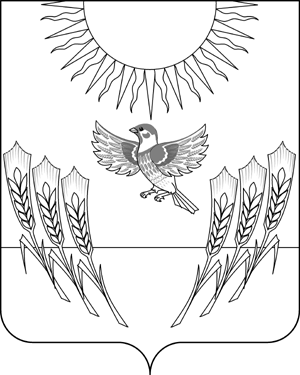  АДМИНИСТРАЦИЯ ВОРОБЬЕВСКОГО МУНИЦИПАЛЬНОГО РАЙОНАВОРОНЕЖСКОЙ ОБЛАСТИПОСТАНОВЛЕНИЕот  	25.07.2014	      №	      487     	    	            с. ВоробьевкаОб утверждении норм расходования средствна проведение физкультурных и спортивныхмероприятий, включенных в Единыйкалендарный план районных, областныхи всероссийских физкультурных мероприятий и спортивных мероприятий       В соответствии с частью 4 статьи 23 Федерального закона от 04.12.2007 № 329-ФЗ №О физической культуре и спорте в Российской Федерации», приказом от 5 июля 2013 года № 1598 Управления по физической культуре и спорту Воронежской области, администрация Воробьевского муниципального района П О С Т А Н О В Л Я Е Т:1. Утвердить следующие нормы расходов средств на проведение физкультурных и спортивных мероприятий, включенных в Единый календарный план районных, областных и всероссийских физкультурных мероприятий и спортивных мероприятий:1.1. Нормы расходов средств на обеспечение питанием спортсменов согласно приложению №1;1.2. Нормы оплаты спортивным судьям за обслуживание физкультурных и спортивных мероприятий согласно приложению № 2;1.3. Нормы расходов на приобретение наградной атрибутики для награждения победителей и призеров физкультурных и спортивных мероприятий согласно приложения № 3.2. Контроль за выполнением настоящего распоряжения возложить на заместителя главы администрации муниципального района Письяукова С.А.Глава  администрации муниципального района 			                 	         А.В. ПищугинПриложение № 1к постановлению администрации муниципального районаот 25.07.2014 г. № 487Нормы расходов средств
на обеспечение питанием спортсменовПриложение № 2к постановлению администрации муниципального районаот 25.07.2014 г. № 487Нормы расходов средств
на оплату спортивным судьям за обслуживание физкультурных и спортивных мероприятий, включенных в ЕКППриложение № 3к постановлению администрации муниципального районаот 25.07.2014 г. № 487Нормы расходов средств
на приобретение наградной атрибутики для награждения победителей и призеров физкультурных и спортивных мероприятий, включенных в ЕКПНаименование мероприятийНормы расходов на одного человека в день(в рублях)1. Физкультурные мероприятия внесенные в единый календарный план областных мероприятийДо 3002. Спортивные мероприятия внесенные в единый календарный план областных мероприятийДо 5003. Физкультурные мероприятия внесенные в единый календарный план всероссийских мероприятийДо 5004. Спортивные мероприятия внесенные в единый календарный план всероссийских мероприятийДо 1000Наименование судейских должностейНормы расходов на одного человека в день(в рублях)1. Главный судьяДо 5002. Судья секретарьДо 3003. Помощник главного судьиДо 3004. СудьиДо 300Призы командные:1 место2 место3 местоДо 2000 рублей/шт.До 1800 рублей/шт.До 1600 рублей/шт.Призы личные:1 место2 место3 местоДо 1700 рублей/шт.До 1500 рублей/шт.До 1300 рублей/шт.Медаль ( 1,2 или 3 место)До 200 рублей/шт.Диплом, жетон ( 1,2 или 3 место)До 100 рублей/шт.Приобретение сувенирной продукции для участников физкультурных и спортивных мероприятий (в зависимости от количества участников)От 25 до 500 рублей/шт.